évaluation de fin de parcoursExpliquer pourquoi avoir représenté cette étude statistique par un histogramme ?…………………………………………………………………………………………………………………………………………………………………………..…………………………………………………………………………………………………………………………………………………………………………..Donner la démarche à suivre pour pouvoir comparer les résultats de ces deux études statistiques…………………………………………………………………………………………………………………………………………………………………………..…………………………………………………………………………………………………………………………………………………………………………..…………………………………………………………………………………………………………………………………………………………………………..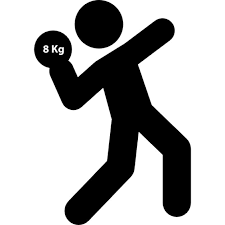 Suivre les différentes étapes de la démarche et répondre à la problématique.……………………………………………………………………………………………………………………………………………………………………………………………………………………………………………………………………………………………………………………………………………………………………………………………………………………………………………………………………………………………………………………………………………………………………………………………………………………………………………………………………………………Un professeur d’une classe de seconde désire comparer les résultats de sa classe au lancer du poids avec ceux des autres élèves de secondes.Un professeur d’une classe de seconde désire comparer les résultats de sa classe au lancer du poids avec ceux des autres élèves de secondes.Résultats obtenus auprès de la classe de seconde du professeur :Résultats obtenus auprès de l’ensemble des élèves de seconde :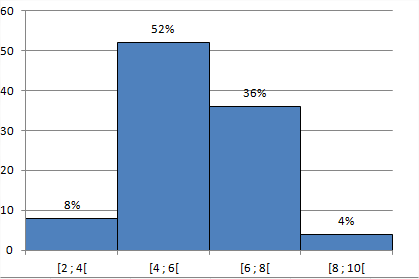 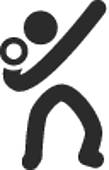 